   Invitation for BidsGovernment of Province (GOP)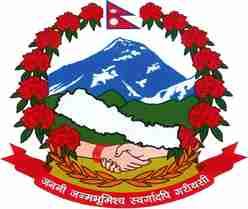 Ministry of Land Management, Agriculture and CooperativeProvince No.2, Janakpurdham, DhanushaInvitation for Electronic Bids of Computer and PrinterIFB No. NCB/MOLMACP2/eBQ03-076/77/Goods     Date of First publication: 04/03/2020 (21/11/2076)Ministry of Land Management, Agriculture and Cooperative invites Electronic bids from eligible bidders for the procurement of following items under National competitive bidding procedures specified in Public Procurement Act-2063 and Regulations-2064.2. Eligible Bidders may obtain further information and inspect each bidding document at the Ministry of Land Management, Agriculture and Cooperative, Janakpurdham, Dhanusha, E-mail address mlacprovince2@gmail.com or may visit e-GP system: www.bolpatra.gov.np/egp .3. Electronic bidding documents are available online and can be downloaded from e-GP   system:www.bolpatra.gov.np/egp. Interested bidders shall register in the e-GP system and deposit separate nonrefundable cost of each bidding document as mentioned above in the following bank and electronic scanned copy (pdf format) of deposit voucher must be submitted along with the each electronic bid files.	Name of the Bank: Rastriya Banijya Bank LTD, Janakpur Branch.Name of the Office: Ministry of Land Management, Agriculture and Cooperative, Province No. 2, 		      Janakpurdham, DhanushaOffice Code No. : 3120017012			Office Account No. : 0004010000001Revenue Head No. : 142294.  Pre-bid meeting shall be held at 14:00 hrs. on 25th March, 20205. Bidders should submit the electronic Bids through www.bolpatra.gov.np/egp to the Ministry of Land Management, agriculture and Cooperative, Province No. 2, Janakpurdham, Dhanusha on or before 13:00 hours on 3 April, 2020. 6.  Bids shall be opened in presence of Bidders' representatives who choose to attend on 14:00 hours on 3 April, 2020 at the Ministry of Land Management, agriculture and Cooperative, Janakpurdham. Bids must be valid for a period of 90 days counting from the day of bid opening and must be accompanied by bid security of "A"class commercial Bank or cash deposit, amounting to a minimum of as mentioned above, which shall be valid for minimum 30 days beyond the bid validity period of 90 days.7.  If the last date of submission and opening falls on a government holiday then the next working day shall be considered the last day. In such a case the bid validity and bid security validity shall be recognized with effect from the original bid submission deadline.8. The purchaser reserve the right to accept or reject, wholly, partly any or all bid documents without assigning any reasons, whatsoever. Incase of discrepancies or error in bid notice or any other documents purchaser reserve the right to amend or correct any time.DescriptionsContract ID QuantityMinimum Bid Securitycost of  bid documentsBranded Desktop ComputerMonochrome Laser PrinterNCB/MOLMACP2/eBQ03-076/77/Goods100 sets of eachNRs. 1,82,000.003000/-